Publicado en Barcelona el 03/12/2018 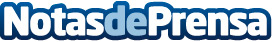 El coach Antonio Lara desvela los 4 dones de la felicidadEl prestigioso y reconocido coach Antonio Lara explica cómo recuperar la felicidad perdidaDatos de contacto:Ana Castillo603233662Nota de prensa publicada en: https://www.notasdeprensa.es/el-coach-antonio-lara-desvela-los-4-dones-de Categorias: Nacional Literatura Sociedad Cataluña Entretenimiento http://www.notasdeprensa.es